          ANNEXE 5Etablissement : …………………………………………………………………………………………………..……………………………………………………………………………………………………………………….NOM de l’enseignant : …………………………………………………………………………………………..Secteur : 	      Public				PrivéNombre d’heures / semaine face aux élèves (hors réunion) :………..Nombre d’heures / semaine de réunion : ……….Consignes :Dans la colonne « heures », indiquez l’heure de début ET l’heure de fin des séancesDans la colonne des jours, indiquez la nature du groupe, la discipline enseignée et/ou activité pédagogique proposéePour les SESSAD, SSEFIS et SAAAIS, précisez le lieu d’exercice. Et merci de transmettre un avenant en cas de changement d’intervention. Les réunions institutionnelles hebdomadaires (coordination, synthèse…) doivent aussi figurer sur cet emploi du temps.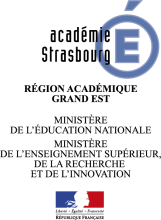 Emploi du temps 2017-2018HEURES LUNDIMARDIMERCREDIJEUDIVENDREDITOTAL